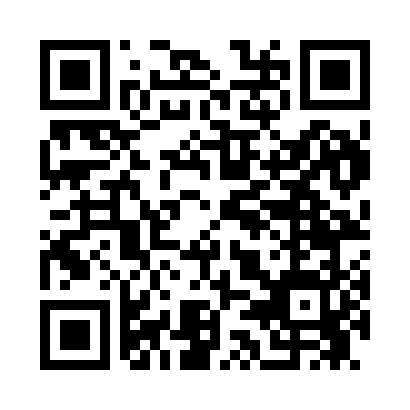 Prayer times for Guilford Center, Connecticut, USAMon 1 Jul 2024 - Wed 31 Jul 2024High Latitude Method: Angle Based RulePrayer Calculation Method: Islamic Society of North AmericaAsar Calculation Method: ShafiPrayer times provided by https://www.salahtimes.comDateDayFajrSunriseDhuhrAsrMaghribIsha1Mon3:415:2212:554:568:2810:082Tue3:425:2212:554:568:2710:083Wed3:435:2312:554:568:2710:074Thu3:435:2312:554:568:2710:075Fri3:445:2412:554:568:2710:066Sat3:455:2512:564:568:2610:067Sun3:465:2512:564:568:2610:058Mon3:475:2612:564:568:2610:049Tue3:485:2712:564:568:2510:0410Wed3:495:2712:564:568:2510:0311Thu3:505:2812:564:568:2410:0212Fri3:515:2912:564:568:2410:0113Sat3:525:3012:574:568:2310:0014Sun3:535:3012:574:568:239:5915Mon3:545:3112:574:568:229:5916Tue3:565:3212:574:568:219:5717Wed3:575:3312:574:568:219:5618Thu3:585:3412:574:568:209:5519Fri3:595:3512:574:568:199:5420Sat4:015:3512:574:568:189:5321Sun4:025:3612:574:558:189:5222Mon4:035:3712:574:558:179:5123Tue4:045:3812:574:558:169:4924Wed4:065:3912:574:558:159:4825Thu4:075:4012:574:558:149:4726Fri4:085:4112:574:548:139:4527Sat4:105:4212:574:548:129:4428Sun4:115:4312:574:548:119:4329Mon4:125:4412:574:538:109:4130Tue4:145:4512:574:538:099:4031Wed4:155:4612:574:538:089:38